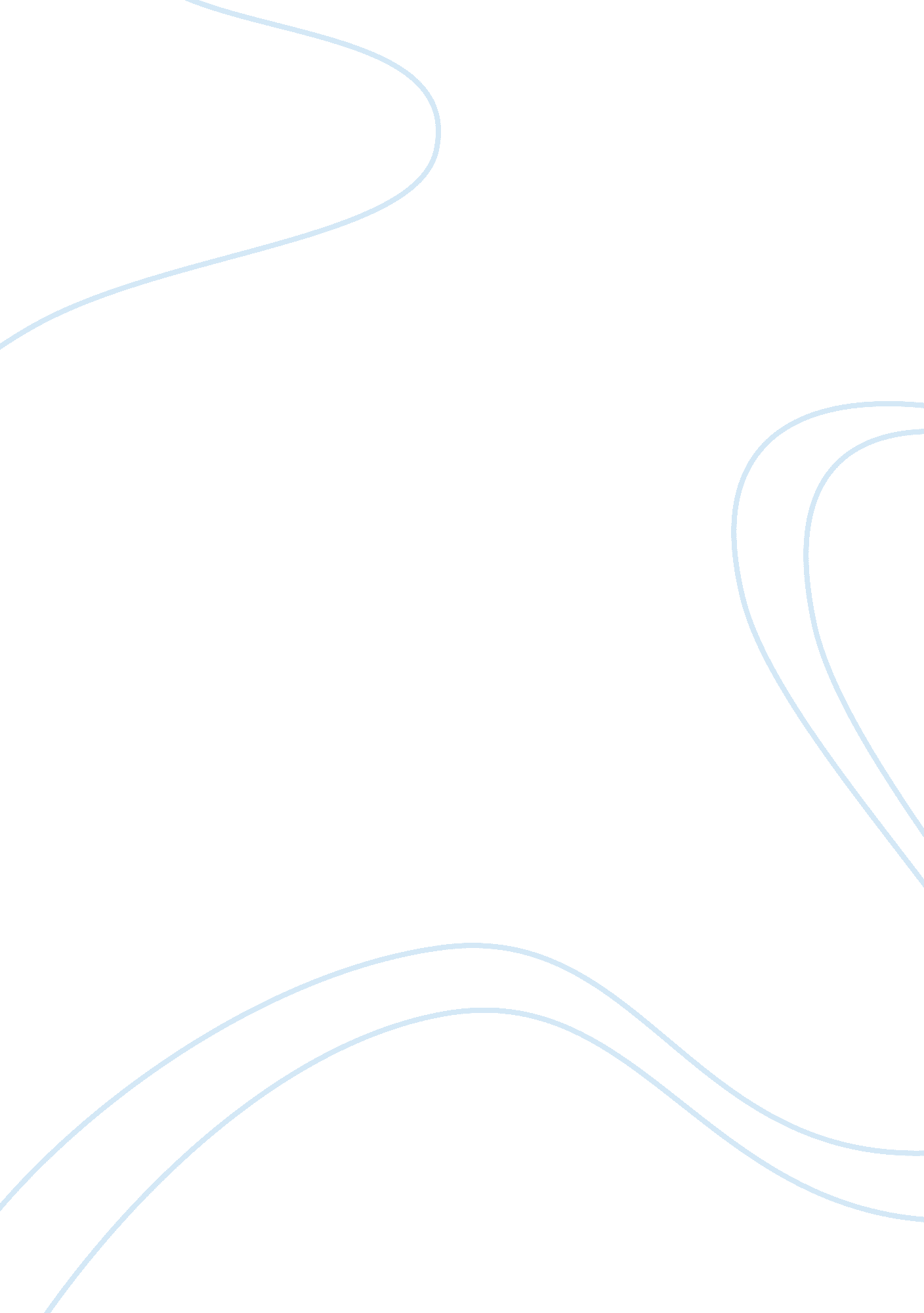 Aztec software 14758Technology, Computer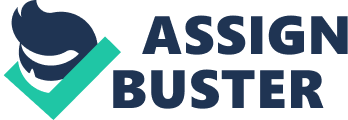 Aztec Software: Aztec Software is a focussed application and solution development organization that offers quality and full cycle development services in their core focus areas of server and middleware technology, XML, Internet technology and database internals. The company is founded by S. Partha Sarathy, (BTech from the IIT M, MBA from IIM A) and Govindarajan V. R, (MS in CS from the University of Massachusetts at Amherst). The company is promoted by K B Chandrashekhar, The Co-founder and Chairman of Exodus Communications Inc., a $22 billion Internet services organization. He has personally invested in two Indian companies, one of them being Aztec. Technology : At Aztec – they understand what it takes to architect and build an ASP Infrastructure. With live ASP customers, ASP Architecture expertise, their product using which they served up list marketers on the web, and technical expertise par-excellence in XML, Net Infrastructure, & Databases, they have developed the AzASP Framework™ (find out more about this by visiting their website : http://www. aztec. soft. net in the AzExpertise Section). Stock Options : Aztec Software offers a very unique stock-option plan to all its employees. There is no lock-in period and the shares are vested with you @2% for every month put in by the employee with Aztec Their philosophy is to " create wealth and share wealth". Customers : Aztec list of customers includes the most prestigious names in the industry like Microsoft, IBM, Enterworks, Digital, Ardent Software, etc MindTree Consulting About MindTree (www. mindtree. com) Imagination, action and joy are what MindTree is all about. One of the most high-profile start-ups to have been formed last year, MindTree is a mission by itself led by stalwarts of Indian IT industry, Ashok Soota (ex-CEO of Wipro Infotech ) and Subroto Bagchi ( Founder of Lucent, India ). Clear-cut goals to be the post-millennial organization, to create an international consulting company operating in ebusiness and convergent technology space, to be an institution that will simultaneously focus on six different aspects—domain, tools, methodology, quality, innovation and branding. Four realistic targets have been set for 2005—achieving sales of $123 million, setting up four development centers internationally, committing a significant portion of profit after tax to support primary education and substantial wealth creation. The company plans to extend stock options across the board, right from the front office person to the Chairman. The founders of MindTree have taken up knowledge dissemination as a personal mission. As regards its business aspect, MindTree has two areas of focus—e-business and t-business. While the former is about consulting and implementation of e-business assignments for customers in the US and India, with the addition of one more geography by the end of the year, the latter—a division called MindTree Technologies provides high-end technology services and solutions. While e-business is to do with digital strategy down to implementation, catering to CEOs and CIOs of Fortune 500 companies, t-business is about the interplay of all converging technologies and customer focus directed towards telecom and internet appliances. The strategy is very clear. To begin at the upper-end of the pyramid and add high value by delivering consulting skills of international standards. Further, value addition is being done in a business backward manner by deciphering customers’ needs to build solutions. By setting up e-labs that conduct an advance study of various trends and technologies, time-to-knowledge benefit is brought to customers. On the other hand MindTree Technologies, is foraying into areas of IC design, wireless technology, and VoIP and network management. In short, both the businesses use strong methodologies, which help the customer to manage total cost of ownership. As usual when stalwarts join hands to form an ace team, expectations from all quarters are high. How they translate these aims into reality will make all the difference About MindTree Technologies MindTree Technologies, a division of MindTree Consulting is an international design house that delivers 'Networking Technologies' to the IT equipment vendors. This is done through a combination of world-class experience, customer-centric processes, best practices, and technical expertise. Bibliography Architecture, design and development products for the vendors of Integrated Circuits, Datacom, Telecom and Wireless equipments and appliances Design and development of network subsystems like hardware platforms, network protocols, element management and network management solutions Developing 'Building Blocks' based on networking standards that can be reused to cut down cycle time, improve time to market and reduce cost End to end life cycle ownership for the products we develop, including sustenance and support engineering Distributed Rapid Architecture Development with Quality (DRAD-Q): At MindTree Technologies, the company is establishing its own software engineering methodology viz. 'Distributed Rapid Architecture Development - with Quality' (DRAD-Q). This methodology will encompass an end-to-end approach to quality and establish appropriate processes for product strategies, Architecture, engineering, interoperability and acceptance. It will ensure realization of higher value for the services we provide to our customers. Clients Clients include Lucent Technologies, Fabmart, Matrix, HLL - they are on a rapid growth curve. Salaries and Benefits The salaries are excellent and start with upwards of 3. 5 lacs for fresh B Tech. For M. Tech the compensation is 3. 9. Besides this they offer you a very attractive stock-option plan. Their philosophy is to " create wealth and share wealth". What you will be doing? However the best part is not the salary but the high-end work you will be doing. Their value proposition is grounded on core technologies, where they constantly thrive on future technologies. You will be working on one of the following technologies IC design o Verilog, VHDL o EDA Tool exposure · Cadence, Mentor, Synopsys o Logic design Wireless protocols o DECT, GPRS, UMTS New technologies o Bluetooth, WAP, Home RF, Jini Network management o SNMP, CORBA, TNM Datacom and telecom protocols o TCP/IP, ATM, Frame Relay Career Path For you life in MindTree will start as a Developer. You will gain experience in convergence technologies in a highly technology and customer focused environment. With time, a Developer grows into a Senior Developer when inclinations and expertise could get more domain focus. With time, a Senior Developer will have a choice of career paths: Project Lead/Manager is the primary person responsible for the execution of the project. Word Count: 658 